Frédéric SAUVAGE
Presidente del GTC-PEFGrupo de Trabajo del Consejo sobre los Planes Estratégico y Financiero para 2024-2027
Segunda reunión – 13 y 14 de enero de 2022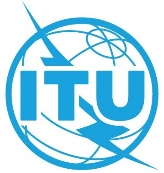 Revisión 1 al
Documento CWG-SFP-2/1-S6 de enero de 2022Original: inglésPROYECTO DE ORDEN DEL DÍAGRUPO DE TRABAJO DEL CONSEJO
SOBRE LOS PLANES ESTRATÉGICO Y FINANCIERO PARA 2024-2027PROYECTO DE ORDEN DEL DÍAGRUPO DE TRABAJO DEL CONSEJO
SOBRE LOS PLANES ESTRATÉGICO Y FINANCIERO PARA 2024-2027Jueves 13 de enero de 2022 (12.00-15.00 horas CET)
Viernes 14 de enero de 2022 (12.00-15.00 horas CET)Jueves 13 de enero de 2022 (12.00-15.00 horas CET)
Viernes 14 de enero de 2022 (12.00-15.00 horas CET)1)Observaciones iniciales y aprobación del orden del día CWG-SFP-2/12)Anexo 1 a la Res.71: Proyecto de Plan Estratégico de la UIT para 2024-2027–	Contribución de la Secretaría al Anexo 1 a la Res.71 (Plan Estratégico de la UIT 2024-2027)–	Documento de información sobre la elaboración de la contribución de la Secretaría al Plan Estratégico de la UIT 2024-2027–	Contribución de los Estados Unidos – Propuestas para el Anexo 1
CWG-SFP-2/2CWG-SFP-2/INF-1CWG-SFP-2/73)Anexo 2 a la Res.71: Análisis de situación–	Contribución de la Secretaría al Anexo 2 a la Res.71 (Análisis de situación)CWG-SFP-2/34)Anexo 3 a la Res.71: Glosario de términos–	Contribución de la Secretaría al Anexo 3 a la Res.71 (Glosario de términos)CWG-SFP-2/45)Contribución sobre propuestas de revisión del texto de la Resolución 71 (Rev. Dubái, 2018)–	Contribución de la Secretaría para la revisión de la Res.71 (Rev. Dubái, 2018)–	Contribución de la Federación de Rusia – Propuestas para la revisión del texto principal de la Resolución 71 (Rev. Dubái, 2018CWG-SFP-2/5CWG-SFP-2/66)Cronograma y próxima reunión del GTC-PEF7)Otros asuntos